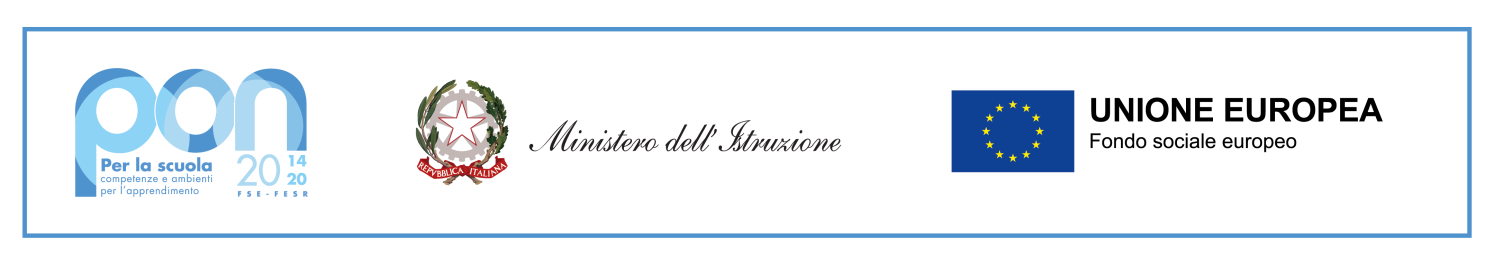 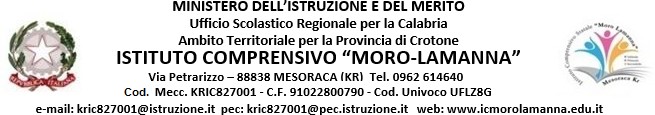 SCHEDA PROPOSTA FORMATIVAPROGETTO 10.2.2A-FSEPON-CL-2024-150 – Competenze per competere Intervento straordinario finalizzato alla riduzione dei divari territoriali nella scuola secondaria di primo e secondo grado e alla lotta alla dispersione scolastica. Fondi Strutturali Europei – Programma Operativo Nazionale “Per la scuola, competenze e ambienti per l’apprendimento” 2014-2020. Asse I – Istruzione – Fondo Sociale Europeo (FSE). Asse I – Istruzione – Obiettivi Specifici 10.2 – Azione 10.2.2 – Nota di Adesione prot. n. 134894 del 21 novembre 2023 – Decreto del Ministro dell’istruzione e del merito 30 agosto 2023, n. 176 – c.d. “Agenda SUD Codice CUP: D64C24000010006Firma ATTIVITÀ PROPOSTEMETODOLOGIA INNOVATIVAPERSONALIZZAZIONE ATTIVITA’PRODOTTO FINALE